ONLINE BRANCH INSTRUCTIONS and E-STATEMENTS
To sign up for the Credit Union Online Branch, go to our website:  www.epsfcu.orgClick on the “SIGN IN” button along the top of the screen on the Home Page.User ID	Enter your Member Account NumberPassword	Enter the Last 4 Digits of your Social Security NumberNow you will be prompted to change BOTH: Change your PASSWORD First and keep it in a safe place.Now Change your USER ID to something unique to you.A screen will appear showing your “Account Summary”NOW YOU MAY SIGN UP FOR E-STATEMENTSSign up for E-StatementsClick on E-Statements along the green toolbar at the top of this screenClick “YES” to sign up for E-StatementsYou’re Done!  Thank you!PLEASE NOTE:  The Credit Union needs to have your CURRENT EMAIL ADDRESS in our records in order for the system to reset a forgotten User ID or Password by sending you an email.   Call us today to be sure your email is up to date. 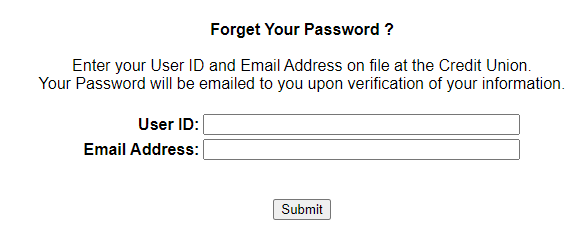 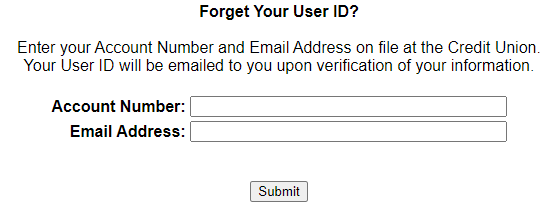 Contact the Credit Union with questions or to update your email address.